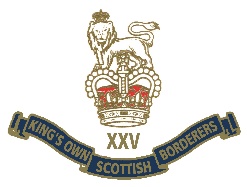 NI OP BANNER MEMORIAL STONE FUND RAISINGIn conjunction with the Association, our NI Branch are planning to create and lay a memorial stone to all those Borderers who served and died on Op BANNER in Northern Ireland over the period 1970-2006.This stone is to be laid in the memorial garden at Palace Barracks, Belfast, alongside similar stones of other Scottish regiments. It is planned to inaugurate the stone in 2020 to coincide with the 50th anniversary of the 1st Battalion’s initial tour of duty in 1970. The intention is that the stone and its wording be an appropriately handsome, simple yet dignified memorial. The design is subject to final confirmation, but will include the names of all those who died on Operations in NI.To ensure we are able to fund this important memorial to the longest continuous operation in British military history, the many tours of duty that the Regiment undertook, and those who fell in the course of it, it is requested that all Borderers consider making a donation to help with the costs, which are around £2000. The Association is paying the initial deposit for the work to commence. If any Borderer wishes to contribute please pay the money into the Association account (preferably by bank transfer) as shown below, annotating any payment with the reference ‘NI MEMORIAL.’	KOSB ASSOCIATION FUND	ACC NO 		00148849						SORT CODE		20-58-17Cheques should be made payable to KOSB ASSOCIATION FUND and posted to the ExO at The Barracks.Given the importance of this memorial and the fact that the majority of current Borderers served in NI, we anticipate that the total raised may well exceed the sum necessary. If this is the case, then it is hoped that the donors will be happy for any additional monies raised through this appeal to be used for the wider welfare, benevolence and heritage activities of the Association.With many thanks in anticipation of your generosity. Details of the inauguration of the stone will be circulated in due course.